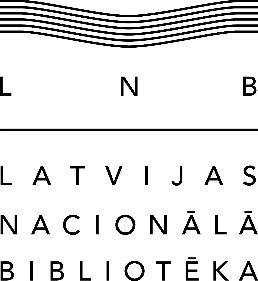 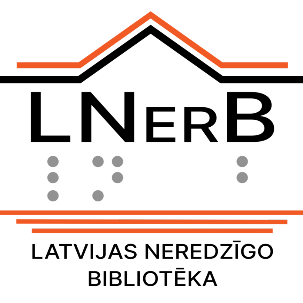 Pielāgotās literatūras pakalpojumu nodrošināšana Latvijas bibliotēkās: izglītojošs seminārsNorises vieta: 2024. gada 29. maijs, tiešsaiste, platforma ZOOMSemināra mērķauditorija: publisko bibliotēku bibliotekāri, citi interesentiSemināra mērķis: izskaidrot pielāgotās literatūras resursu pieejamību un izmantošanu; paplašināt bibliotēkas darbinieku kompetences, piedāvājot pielāgotās literatūras resursus dažādos formātos tiešajai mērķauditorijai Programma10.00.-11.00. 	Kas ir pielāgotā literatūra, tās piedāvājums un izmantošana	Andra Jākobsone, Latvijas Neredzīgo bibliotēkas direktore	Literatūra vieglajā valodā un tās izmantošana	Gunta Bite, Braila un pielāgotās drukas nodaļas vadītāja	Digitāli pielāgotie resursi, Latvijas Neredzīgo bibliotēkas platforma BALSS	Uģis Skuja, Direktora vietnieks skaņu ierakstu un IT jautājumos11.00 – 12.00	Pieredzes stāsti par pielāgotās literatūras pakalpojuma izmantošanu 		Ogres Centrālā bibliotēkaValmieras bibliotēkaViesītes bibliotēkaSmiltenes novada bibliotēkaPļaviņu bibliotēkaSalaspils novada bibliotēka14.00. 	Latvijas Neredzīgo bibliotēkas pasākumu cikls “Kafijas pauze”. To iespējams apmeklēt ne tikai klātienē bibliotēkā, bet arī sekot līdzi tiešraidē bibliotēkas YouTube kanālā.Semināru organizē:Bibliotēku attīstības centrs sadarbībā ar Latvijas Neredzīgo bibliotēku